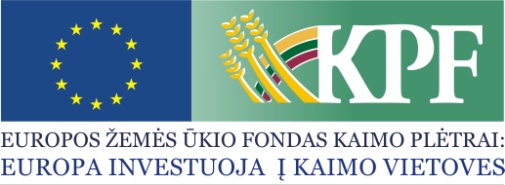 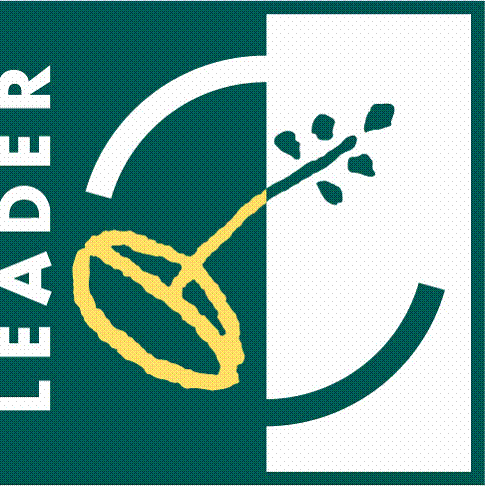 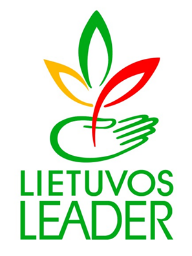 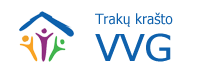 KVIETIMAS TEIKTI VIETOS PROJEKTUS Nr. 13Trakų krašto vietos veiklos grupė kviečia teikti paprastus vietos projektus pagal kaimo vietovių „Trakų krašto vietos veiklos grupės teritorijos 2015–2023 m. vietos plėtros strategijos“ (toliau – VPS) I prioriteto 1 priemonės „Ūkio ir verslo plėtra“ 2 veiklos sritį „Parama ne žemės ūkio verslui kaimo vietovėse plėtoti“ (reglamentuojama KPP), (LEADER-19.2-6.4) ir II prioriteto „Socialinė plėtra, skatinant vietos gyventojų bendruomeniškumą ir socialinę integraciją, mažinant socialinę atskirtį“ 1 priemonę „Vietos projektų pareiškėjų ir vykdytojų mokymas, įgūdžių įgijimas (kai mokymai susiję su VPS priemonėmis“, (LEADER-19.2-SAVA-3).Bendra kvietimo teikti vietos projektus suma 158 947, 00 Eur iš EŽŪFKP ir Lietuvos Respublikos valstybės biudžeto lėšų. Vietos projektų finansavimo sąlygų aprašas skelbiamas  interneto svetainėje www.trakuvvg.lt, taip pat VPS vykdytojos būstinėje adresu Vytauto g. 33, Trakuose (320 kab.)Kvietimas teikti vietos projektus galioja nuo 2020-02-14, 8.00 val. iki 2020-03-23, 16.00 val. Vietos projektų paraiškos priimamos Vytauto g. 33, 320 kab. (3 aukštas), Trakuose, darbo dienomis darbo metu. Telefonai: 8 614 53 870, 8 613 92 946,  8 612 15 019.Paraiška ir (arba) papildomi dokumentai turi būti pateikti asmeniškai pareiškėjo arba jo įgalioto asmens (įgaliojimas laikomas tinkamu, jeigu jis pasirašytas juridinio asmens vadovo ir ant jo uždėtas to juridinio asmens antspaudas, jeigu jis antspaudą privalo turėti). Paraiška pateikiama su lydraščiu, paraiškos lapai / puslapiai turi būti sunumeruoti. Vietos projektų paraiškos, pateiktos kitu būdu (pvz., paštu, per kurjerį) arba el. paštu yra laikomos pateiktomis netinkamai ir negali būti registruojamos. Paraiškos ir jų priedai turi būti užpildyti taisyklinga lietuvių kalba, jeigu kartu su vietos projekto paraiška teikiami priedai yra užsienio kalba, tai jiems turi būti pateiktas oficialus vertimų biuro, įmonės ar vertėjo (fizinio asmens) pasirašytas vertimas į lietuvių kalbą.Per vieną konkrečios VPS priemonės ir (arba) veiklos srities paramos paraiškų priėmimo laikotarpį vietos projekto paraiškos teikėjas gali pateikti vieną vietos projekto paraišką (išskyrus išimtis, nurodytas Vietos projektų administravimo taisyklių 69 punkte).Informacija apie kvietimą teikti vietos projektus ir vietos projektų įgyvendinimą teikiama interneto svetainėse: www.trakuvvg.lt, www.trakai.lt ir Agentūros interneto tinklapyje www.nma.lt, taip pat Vytauto g. 33, 320 kab. (3 aukštas), Trakuose, darbo dienomis darbo metu. Telefonai: 8 614 53 870, 8 613 92 946,  8 612 15 019.VPS I prioriteto,,Ekonominės plėtros skatinimas, pritraukiant investicijas, kuriant verslą, darbo vietas“ 1 priemonės „Ūkio ir verslo plėtra“ 2 veiklos sritis „Parama ne žemės ūkio verslui kaimo vietovėse plėtoti  (reglamentuoja KPP)“, (LEADER-19.2-6.4)Remiamos veiklos: Parama teikiama įvairiai ne žemės ūkio veiklai, produktų gamybai, apdorojimui, perdirbimui, jų pardavimui, taip pat paslaugų teikimui, įskaitant paslaugas žemės ūkiui. Bus skatinama esamų verslų plėtra, veiklų įvairinimas, darbo vietų kūrimas, jų išlaikymas.        Parama teikiama ne žemės ūkio veiklai, įskaitant paslaugų žemės ūkiui teikimą. Remiama ekonominė veikla, nurodyta Ekonominės veiklos rūšių klasifikatoriuje, patvirtintame Statistikos departamento prie Lietuvos Respublikos Vyriausybės generalinio direktoriaus 2007 m. spalio 31 d. įsakymu Nr. DĮ-226 „Dėl Ekonominės veiklos rūšių klasifikatoriaus patvirtinimo“ (toliau – EVRK), išskyrus veiklas, išvardytas pagal Priemonės veiklos sritį neremiamų veiklų sąraše.VPS I prioriteto,,Ekonominės plėtros skatinimas, pritraukiant investicijas, kuriant verslą, darbo vietas“ 1 priemonės „Ūkio ir verslo plėtra“ 2 veiklos sritis „Parama ne žemės ūkio verslui kaimo vietovėse plėtoti  (reglamentuoja KPP)“, (LEADER-19.2-6.4)Tinkami vietos projektų vykdytojai: fiziniai ir juridiniai asmenys – ūkininkas ar kitas fizinis asmuo, labai maža įmonė, maža įmonė.VPS I prioriteto,,Ekonominės plėtros skatinimas, pritraukiant investicijas, kuriant verslą, darbo vietas“ 1 priemonės „Ūkio ir verslo plėtra“ 2 veiklos sritis „Parama ne žemės ūkio verslui kaimo vietovėse plėtoti  (reglamentuoja KPP)“, (LEADER-19.2-6.4)Kvietimui skiriama VPS paramos lėšų suma 148 947,00 Eur. Didžiausia galima parama vienam vietos projektui įgyvendinti – 49 649, 00 Eur.VPS I prioriteto,,Ekonominės plėtros skatinimas, pritraukiant investicijas, kuriant verslą, darbo vietas“ 1 priemonės „Ūkio ir verslo plėtra“ 2 veiklos sritis „Parama ne žemės ūkio verslui kaimo vietovėse plėtoti  (reglamentuoja KPP)“, (LEADER-19.2-6.4)Paramos vietos projektui įgyvendinti lyginamoji dalis:iki 70, kai vietos projektas yra privataus verslo pobūdžio (po jo įgyvendinimo projekte įsipareigojama gauti grynųjų pajamų) ir jį teikia privatus juridinis arba fizinis asmuo, atitinkantys labai mažai įmonei keliamus reikalavimus, nurodytus Lietuvos Respublikos smulkiojo ir vidutinio verslo plėtros įstatyme (taikoma juridiniams asmenis) ir Europos Komisijos 2003 m. gegužės 6 d. rekomendacijoje Nr. 2003/361/EC dėl labai mažos, mažos ir vidutinės įmonės apibrėžimo (taikoma fiziniams asmenims),        iki 50, kai vietos projektas yra privataus verslo pobūdžio (po jo įgyvendinimo projekte įsipareigojama gauti grynųjų pajamų) ir jį teikia privatus juridinis arba fizinis asmuo, išskyrus asmenis, atitinkančius labai mažai įmonei keliamus reikalavimusVPS I prioriteto,,Ekonominės plėtros skatinimas, pritraukiant investicijas, kuriant verslą, darbo vietas“ 1 priemonės „Ūkio ir verslo plėtra“ 2 veiklos sritis „Parama ne žemės ūkio verslui kaimo vietovėse plėtoti  (reglamentuoja KPP)“, (LEADER-19.2-6.4)Finansavimo šaltiniai: EŽŪFKP ir Lietuvos Respublikos valstybės biudžeto lėšos.VPS II prioriteto „Socialinė plėtra, skatinant vietos gyventojų bendruomeniškumą ir socialinę integraciją, mažinant socialinę atskirtį“ 1 priemonė „Vietos projektų pareiškėjų ir vykdytojų mokymas, įgūdžių įgijimas (kai mokymai susiję su VPS priemonėmis), (LEADER-19.2-SAVA-3)Remiamos veiklos: Mokymai, skirti vietos projektų pareiškėjų ir vykdytojų įgūdžių įgijimui, susiję su VPS priemonėmis.VPS II prioriteto „Socialinė plėtra, skatinant vietos gyventojų bendruomeniškumą ir socialinę integraciją, mažinant socialinę atskirtį“ 1 priemonė „Vietos projektų pareiškėjų ir vykdytojų mokymas, įgūdžių įgijimas (kai mokymai susiję su VPS priemonėmis), (LEADER-19.2-SAVA-3)Tinkami vietos projektų pareiškėjai – juridiniai asmenys: NVO, VšĮ ir kitos asociacijos, kurių veikla atitinka NVO apibrėžtį.VPS II prioriteto „Socialinė plėtra, skatinant vietos gyventojų bendruomeniškumą ir socialinę integraciją, mažinant socialinę atskirtį“ 1 priemonė „Vietos projektų pareiškėjų ir vykdytojų mokymas, įgūdžių įgijimas (kai mokymai susiję su VPS priemonėmis), (LEADER-19.2-SAVA-3)Kvietimui skiriama VPS paramos lėšų suma 10 000,00 Eur. Didžiausia galima parama vienam vietos projektui įgyvendinti –  5 000, 00 Eur.VPS II prioriteto „Socialinė plėtra, skatinant vietos gyventojų bendruomeniškumą ir socialinę integraciją, mažinant socialinę atskirtį“ 1 priemonė „Vietos projektų pareiškėjų ir vykdytojų mokymas, įgūdžių įgijimas (kai mokymai susiję su VPS priemonėmis), (LEADER-19.2-SAVA-3)Paramos vietos projektui įgyvendinti lyginamoji dalis iki 100 proc.VPS II prioriteto „Socialinė plėtra, skatinant vietos gyventojų bendruomeniškumą ir socialinę integraciją, mažinant socialinę atskirtį“ 1 priemonė „Vietos projektų pareiškėjų ir vykdytojų mokymas, įgūdžių įgijimas (kai mokymai susiję su VPS priemonėmis), (LEADER-19.2-SAVA-3)Finansavimo šaltiniai: EŽŪFKP ir Lietuvos Respublikos valstybės biudžeto lėšos.